Modulo di Candidatura per gli istituti AFAM partecipanti ad Erasmus+per la partecipazione alleConferenze internazionali e fiere 2024 NAFSA e 2024 EAIE: La candidatura deve pervenire presso l’Agenzia Erasmus+ Indire entro il 28/03/2024Indicare a quale/quali fiere internazionali e conferenze annuali è riferita la presente candidaturaDati dell’istituzione/organizzazione Dati personali del partecipante all’eventoConoscenza della lingua INGLESE richiesto al partecipante: livello B2 del quadro di riferimento europeo. I lavori si terrano completamente in lingua INGLESE, per partecipare è pertanto necessario poter comprendere e comunicare in maniera efficace in questa lingua.Sì, il mio livello di conoscenza della lingua inglese è B2 e sono in grado di capire le principali idee di un testo complesso su argomenti di natura sia astratta sia concreta, incluse le discussioni di tipo tecnico nel proprio campo di specializzazione.Interagisco con un sufficiente grado di fluenza e spontaneità; l’interazione regolare con i parlanti nativi si sviluppa senza eccessivo sforzo da entrambe le parti. Produco testi chiari e articolati su un’ampia gamma di argomenti e sono in grado esporre la propria opinione su un argomento esplicitando i vantaggi e gli svantaggi delle varie opzioni.No, non possiedo il livello di conoscenza della lingua inglese B2L’istituto candidato deve avere attivi accordi Erasmus+ intra e/o extra EU (KA131 e KA171) (da 0 a 2 punti)	SI    	NO   Se sì, indicare annualità, Programma e azioneIndicare la pertinenza della formazione e del profilo professionale del candidato individuato rispetto alla tematica della conferenza (punteggio da 0 a 4 punti)Valida motivazione a supporto della partecipazione dell’Istituto candidato, anche in un’ottica di implementazione, quantitativa e qualitativa, delle attività di internazionalizzazione dell’Istituto (punteggio da 0 a 2 punti)Per i Conservatori e/o istituti musicali: aver contribuito, con studenti iscritti presso il proprio Istituto, all’organico dell’Orchestra Erasmus tra il 2017 e la data di pubblicazione del presente bando - punteggio da (0 a 2 punti) Autorizzo al trattamento dei miei dati personali ai sensi del D. Lgs. 196/2003 (si informa che i dati saranno utilizzati dall' Agenzia Nazionale Erasmus+ Indire esclusivamente ai fini della partecipazione all'evento e non saranno ulteriormente trattati senza preventiva richiesta di autorizzazione agli interessati)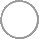       AutorizzoLuogo e DataFirma del Rappresentante LegaleNOTA BENELa firma del Rappresentante legale deve essere apposta in formato digitale (CAdES). NAFSA dal 28 al 31 maggio 2024 a New Orleans, Lousiana, USAEAIE dal 17 al 20 settembre 2024 a Tolosa, FranciaDenominazione Istituzione/organizzazione IndirizzoCittàIndirizzo pecPartita IVA/Codice FiscaleNome e cognome del rappresentante legaleemail rappresentante legaleTel.  Istituto/organizzazioneNomeCognomeRuolo (DIrettore, Presidente, Rettore, Prorettore, Docente delegato, Coordinatore Erasmus, Staff Relazioni Internazionali)email personale istituzionaletel. personale